Anmeldung	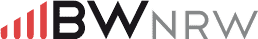 	MINT SCHULE NRWDigitale Informationsveranstaltungfür Schulen der Sekundarstufe I kogst@unternehmer.nrw	8. Dezember 2022, 14.00 Uhr bis 15.30 Uhr	Um Antwort wird gebeten bis zum 26.11.2022JA, ich nehme teil	______________________________________________________________________________________________________________Name, Vorname______________________________________________________________________________________________________________Schule/Organisation______________________________________________________________________________________________________________Adresse______________________________________________________________________________________________________________E-Mail______________________________________________________________________________________________________________Telefon